ШУÖМП О С Т А Н О В Л Е Н И Е от 30 декабря 2013 года                                                                                          № 1196Республика Коми, Ижемский район, с.ИжмаО внесении изменений в постановление администрации муниципального района «Ижемский» от 29 ноября 2010 года № 737 «Об утверждении муниципальной программы энергосбережения и энергоэффективности в Ижемском районе на 2010 – 2020 годы»В  соответствии с требованиями Федерального закона от 23 ноября 2009 года № 261-ФЗ «Об энергосбережении и повышении энергетической эффективности и о внесении изменений в отдельные законодательные акты Российской Федерации»администрация муниципального района «Ижемский»П О С Т А Н О В Л Я Е Т:1. Внести в приложение к постановлению администрации муниципального района «Ижемский» от 29 ноября 2010 года № 737 «Об утверждении муниципальной программы энергосбережения и энергоэффективности в Ижемском районе на 2010 – 2020 годы» (далее – Постановление) следующие изменения:1) В паспорте программы раздел «Объемы и источники финансирования Программы» изложить в следующей редакции: «Общий объем финансирования Программы составляет 9155,74 тыс. руб., в том числе:- средства бюджета муниципального района –  9155,74 тыс. рублей.2011 год -  1157,74 тыс. рублей;2012 год -  1925 тыс. рублей;2013 год -  2555 тыс. рублей;2014 год -  3518 тыс. рублей;* Объемы бюджетного финансирования мероприятий Программы подлежат уточнению в соответствии с проектами решений Совета муниципального района «Ижемский» «О бюджете муниципального района».»;2) Приложения №№ 1, 2 к муниципальной программе «Энергосбережение и повышение энергетической эффективности на территории муниципального района «Ижемский» на 2010 – 2020 гг.» изложить в новой редакции согласно приложению к настоящему постановлению.2. Настоящее постановление вступает в силу со дня его официального опубликования.3. Контроль за исполнением настоящего постановления возложить на заместителя руководителя администрации муниципального района «Ижемский» Л.В. Юрьеву.Руководитель администрациимуниципального района «Ижемский»                                                         И.В. Норкин«Изьва» муниципальнöй районса администрация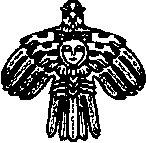 Администрация муниципального района «Ижемский»